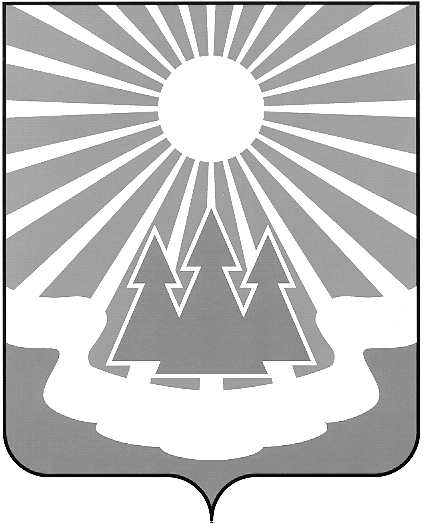 Администрация
муниципального образования
«Светогорское городское поселение»
Выборгского района Ленинградской областиПОСТАНОВЛЕНИЕО внесении изменений в постановление администрации МО «Светогорское городское поселение» от 25.10.2013 №324 «Об утверждении муниципальной программы «Обеспечение устойчивого функционирования и развития коммунальной и инженерной инфраструктуры и повышение энергоэффективности на территории МО «Светогорское городское поселение»В соответствии со статьей 179 Бюджетного кодекса Российской Федерации, руководствуясь постановлением администрации от 12.09.2013 № 255 «Об утверждении Порядка разработки, реализации и оценки эффективности муниципальных программ МО «Светогорское городское поселение» (в редакции постановлений администрации от 30.09.2013 № 265 от 15.10.2015 № 384), администрация МО «Светогорское городское поселение» П О С Т А Н О В Л Я Е Т:Внести в муниципальную программу «Обеспечение устойчивого функционирования и развития коммунальной и инженерной инфраструктуры и повышение энергоэффективности на территории МО «Светогорское городское поселение» (в редакции постановлений от 21.11.2014 
№ 403, от 02.07.2015 № 226,от 29.09.2015 № 354, 25.12.2015 № 504, от 20.02.2016 № 88, от 14.06.2016 № 312, от 11.08.2016 № 475, от 20.12.2016 № 725, от 15.03.2017 № 132, от 28.06.2017 № 337, 
от 18.10.2017 № 525, № 654 от 28.12.2017, от 28.02.2018 № 100, от 29.05.2018 № 272, от 06.08.2018 №387) (далее – Программа), следующие изменения:В паспорте Программы в позиции «Объемы бюджетных ассигнований муниципальной программы», а также в разделе 9 Программы «Ресурсное обеспечение муниципальной программы»: цифру «29 126,717» заменить цифрой «28 905,822;  строку «2018 год» изложить в следующей редакции: «2018 год –10825,295, в том числе средства бюджета МО «Светогорское городское поселение» - «5172,129» тыс.рублей, средства бюджета Ленинградской области- 5 653,166 тыс.рублей».	1.2 В План мероприятий Программы (Приложение к Программе) внести изменения
и изложить в редакции:	1.2.1. в мероприятии п.10 «Ремонт участка труб хозяйственно-фекальной канализационной системы по адресу:дер.Лосево, ул.Новая, д.8-ул.Новая, д.6» строки «2018» в гр.4, гр.6  цифру «1798,140» заменить цифрой «1600,345»;1.2.2. в мероприятии «Оказание услуг по проверке сметной документации» п.18  строки «2018» в гр.4, гр.6  цифру «64» заменить цифрой «41»;     	1.2.3. в мероприятии «Актуализация схемы газоснабжения» п.24 строки «2018» в гр.4, гр.6   цифру «100,0» заменить цифрой «99,9»;	1.2.3. «Итого по годам»: строки «2018» в гр.4 цифру «11046,19» заменить на цифру «10895,295», в гр.6 цифру «5393,024» заменить цифрой «5172,129»;	1.2.4 «Итого» в гр.4, цифру «29 126,717» заменить цифрой «28 905,822», в гр.6 цифру «23 473,551» заменить цифрой «23 252,656».2.	Опубликовать настоящее постановление в газете «Вуокса» и разместить 
на официальном сайте МО «Светогорское городское поселение» http://www.mo-svetogorsk.ru/ в разделе «Документы/Нормативные правовые акты».	3. Контроль за исполнением настоящего постановления возложить на заместителя главы администрации Ренжина А.А.Глава администрации									С.В.ДавыдовИсполнитель: И.Н. Лебедева Согласовано: А.А. Ренжин		Л.А.Андреева 	 Г.Е.Горюнова	 Н.Л.Захарова	Н.В. Ковшарь	Разослано:  в дело, ОГХ, СФ, СЭР МЗ, СБУ,  пресс-центр «Вуокса»,  регистр МНПА, сайт 28.12.2018№668